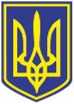 УкраїнаВИКОНАВЧИЙ КОМІТЕТЧОРНОМОРСЬКОЇ МІСЬКОЇ РАДИОдеського району Одеської областіР І Ш Е Н Н Я     21.06.2024                                                               235Про затвердження висновку щодо позбавлення батьківських прав батька ---------------------Відповідно до статті 52, частини 6 статті 59 Закону України «Про місцеве самоврядування в Україні», Сімейного кодексу України, законів України «Про органи і служби у справах дітей та спеціальні установи для дітей», постанови Кабінету Міністрів України від 24 вересня 2008 року № 866 «Питання діяльності органів опіки та піклування, пов’язаної із захистом прав дитини», відповідно до ухвали Великописарівського районного суду Сумської області від 19 лютого 2024 року по справі № --------------, та враховуючи пропозиції комісії з питань захисту прав дитини при виконавчому комітеті Чорноморської міської ради Одеського району Одеської області від 31 травня 2024 року (протокол № 6),               виконавчий комітет Чорноморської міської ради Одеського району Одеської області вирішив:        1. Затвердити висновок про позбавлення батьківських прав ---------------- щодо неповнолітньої -----------------, -------------- року народження (додається).        2.  Доручити службі у справах дітей Чорноморської міської ради Одеського району Одеської області (Лілія Гудкова) виступати представником органу опіки та піклування у засіданнях суду по даній справі.Міський голова								Василь ГУЛЯЄВЗАТВЕРДЖЕНОрішенням виконавчого комітету Чорноморської міської ради Одеського району Одеської області від  21.06.2024    №  235ВИСНОВОКвиконавчого комітету Чорноморської міської ради Одеського району Одеської області як органу опіки та піклування по справі № ---------------Про  доцільність позбавлення батьківських прав ---------------- щодо неповнолітньої ----------------, ---------------------року народження.В провадженні Великописарівського районного суду Сумської області перебуває цивільна справа № ---------------- за позовом неповнолітньої ---------------,   ----------------- року народження, про позбавлення батьківських прав батька --------------------щодо неї.Третя особа, яка не заявляє самостійних вимог щодо предмету спору, - орган опіки та піклування виконавчого комітету Чорноморської міської ради Одеського району Одеської області. Згідно з пунктом 4 статті 19 Сімейного кодексу України передбачено, що при розгляді судом спорів щодо позбавлення та поновлення батьківських прав обов’язковою є участь органу опіки та піклування, який подає суду письмовий висновок щодо розв’язання спору на підставі відомостей, одержаних у результаті обстеження умов проживання дитини, батьків, інших осіб, які бажають проживати з дитиною, брати участь у її вихованні, а також на підставі інших документів, які стосуються справи. При розгляді позовної заяви за позовом неповнолітньої ---------------------, ------------------- року народження, про позбавлення батьківських прав батька ----------------------щодо неї та матеріалів служби у справах дітей Чорноморської міської ради Одеського району Одеської області встановлено:--------------------- з ---------------------- перебували у шлюбі з 16 травня 2007 року по 31 липня 2012 року, від якого мають неповнолітню доньку -------------------, -------------- року народження.Після розлучення дитина залишилась проживати в сім’ї матері в місті --------------------10 листопада 2012 року мати ------------------- повторно зареєструвала шлюб з --------------------------, де в них народилась спільна донька --------------------, ---------------- року народження.22 січня 2020 року мати ----------------------------померла.    Рішенням виконавчого комітету Чорноморської міської ради Одеського району Одеської області № 119 від 20.05.2022 неповнолітній ---------------, ------------------року народження, наданий правовий статус дитини, позбавленої батьківського піклування. Рішенням виконавчого комітету Чорноморської міської ради Одеського району Одеської області № 124 від 20.05.2022 «Про призначення ---------------------- піклувальником неповнолітньої -------------------, --------- р.н.» -------------------- призначено піклувальником неповнолітньої -------------------, ---------------- року народження.На теперішній час неповнолітня ----------------------, ---------------- року народження, мешкає в сім’ї вітчима ------------------ за адресою: вулиця -----------, будинок ---, квартира ---, місто Чорноморськ Одеського району Одеської області.Умови проживання вітчима ----------------------- задовільні, придатні для виховання і розвитку дітей, про що спеціалістом служби у справах дітей Чорноморської міської ради Одеського району Одеської області складено акт обстеження житлово-побутових умов проживання. Сестри мають окрему кімнату, окремі ліжка, стіл для занять та місце для відпочинку. ---------------------самостійно займається вихованням та утриманням дітей.Родина ----------------- з 25 березня 2022 року перебуває на обліку внутрішньо переміщеної особи.За інформацією комунального некомерційного підприємства «Чорноморський міський центр первинної медико-санітарної допомоги» Чорноморської міської ради Одеського району Одеської області на прийом до лікаря – педіатра звертається опікун, який сумлінно виконує усі призначення та рекомендації лікаря.За інформацією Чорноморського ліцею № 3 Чорноморської міської ради Одеського району Одеської області вихованням дівчини займається вітчим -----------------------, який постійно підтримує зв'язок з класним керівником, контролює навчальний процес.Місце перебування батька --------------------невідоме, на запрошення до служби у справах дітей Чорноморської міської ради Одеського району Одеської області не з’являється, тому з’ясувати його думку щодо позбавлення батьківських прав не виявилось можливим. Наведені факти свідчать про свідоме нехтування своїми батьківськими обов’язками щодо виховання і утримання неповнолітньої ---------------------, ------------------року народження, з боку батька --------------------, так як він не піклується про її фізичний і духовний розвиток, не забезпечує необхідного харчування, медичного догляду, лікування дитини, що негативно впливає на її фізичний розвиток як складову виховання.Питання про позбавлення батьківських прав ------------------щодо неповнолітньої доньки ----------------------, ----------- року народження, розглядалось на засіданні Комісії з питань захисту прав дитини при виконавчому комітеті Чорноморської міської ради Одеського району Одеської області 31 травня 2024 року.Враховуючи, що неповнолітня -------------------, ----------------- року народження, мешкає в сім’ї вітчима --------------------, який займається її вихованням та утриманням, позбавлення батьківських прав батька --------------------- змінить ситуацію в бік поліпшення піклування про дитину, що, як наслідок, буде сприяти захисту інших прав дитини. Позбавлення батьківських прав не призведе до відібрання дитини від батька та не змінить тривалу існуючу ситуацію між батьком та донькою.У відповідності до ст.ст. 150, 164 Сімейного Кодексу України, Постанови Пленуму Верховного суду України № 3 від 30 березня 2007 року «Про практику застосування судами законодавства при розгляді справ про усиновлення і про позбавлення та поновлення батьківських прав», на підставі п.п. 4, 5 ст. 19 Сімейного Кодексу України, враховуючи рекомендації Комісії з питань захисту прав дитини при виконавчому комітеті Чорноморської міської ради Одеського району Одеської області 31 травня 2024 року, діючи в інтересах неповнолітньої ------------------------, ---------------------------- року народження, виконавчий комітет Чорноморської міської ради Одеського району Одеської області як орган опіки та піклування вважає за доцільне позбавити ------------------------- батьківських прав щодо неповнолітньої доньки ----------------------, -------------------------- року народження. Начальник служби у справах дітей 					Лілія ГУДКОВАОльга Лісіцина 4-15-36